Bijlage 5. Kostenstijging GWW 2016 – 2019 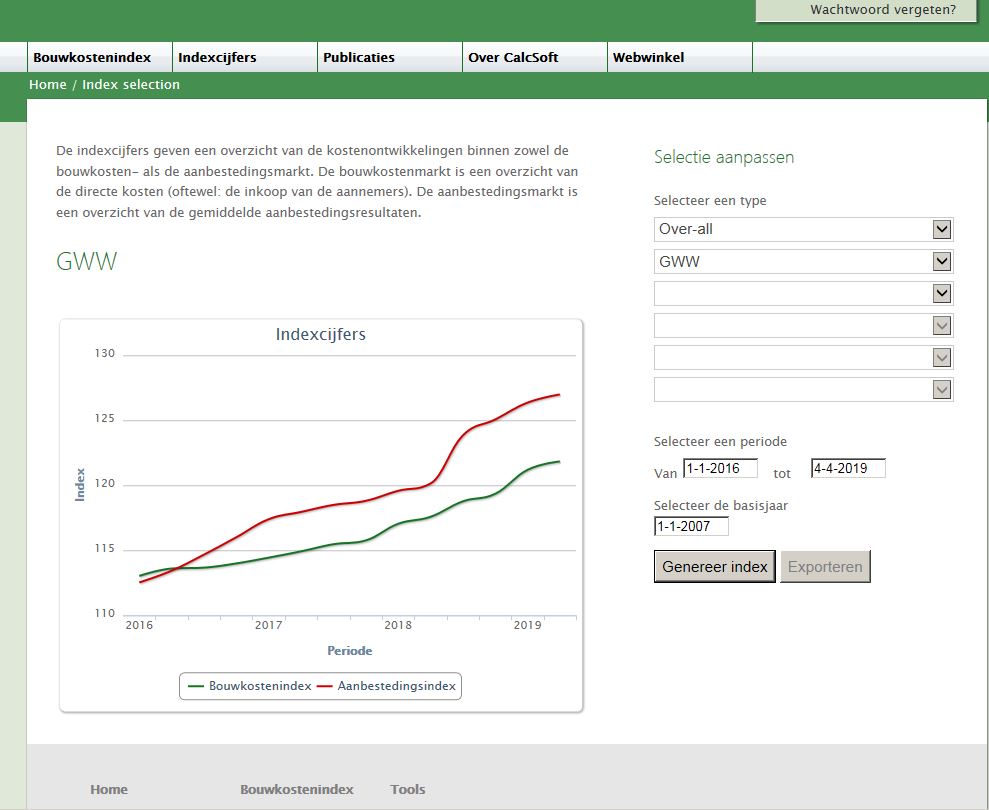 